	Group Analytic Society International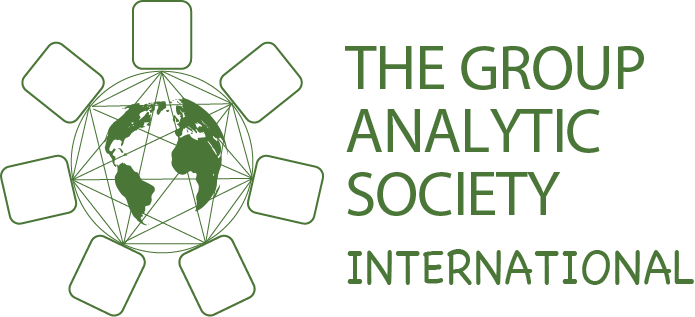 	1 Daleham Gardens, London NW3 5BY
Tel: +44 (0)20 7435 6611
Fax: +44 (0)20 7443 9576
E-mail: office@groupanalyticsociety.co.uk
www.groupanalyticsociety.co.ukDear Student,We would like to invite you to join the Group Analytic Society International.  For an annual registration fee of £40.00 (Pounds Sterling) the student membership will allow you to:- receive the Journal of Group Analysis online- have substantial reductions for all events organised by the Society including the Foulkes Lecture, Workshops and the Symposiums.- have access to the Library of Group Analysis.- membership online of the GASI Forum.You can register to apply for Student membership by writing to the Group Analytic Society International Secretary Julia Porturas-Forrest at: offic@groupanalyticsociety.co.ukIn order to become a member of the Society you need to include with your application:A letter of endorsement of your Institute, stating that you are a Student, (please find attached a model of such a letter),or proof that you are included as Student member in your Institute Directory.We look forward to receiving your membership application.ROBI FRIEDMAN				CARMEN O’LEARYRobi Friedman						Carmen O’LearyPresident						Hon. Membership Secretary